Mobiliser le langage dans toutes ses dimensions Mobiliser le langage dans toutes ses dimensions Mobiliser le langage dans toutes ses dimensions Mobiliser le langage dans toutes ses dimensions Mobiliser le langage dans toutes ses dimensions Mobiliser le langage dans toutes ses dimensions Mobiliser le langage dans toutes ses dimensions Mobiliser le langage dans toutes ses dimensions Mobiliser le langage dans toutes ses dimensions Mobiliser le langage dans toutes ses dimensions Mobiliser le langage dans toutes ses dimensions Mobiliser le langage dans toutes ses dimensions Mobiliser le langage dans toutes ses dimensions Mobiliser le langage dans toutes ses dimensions L’oralL’oralL’oralL’oralL’oralL’oralL’oralL’oralL’oralL’oralL’oralL’oralL’oralL’oral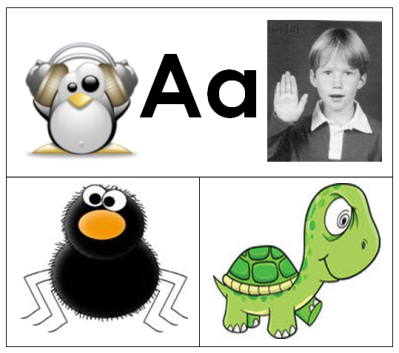 Je retrouve les lettres identiquesJe retrouve les lettres identiquesJe retrouve les lettres identiquesJe retrouve les lettres identiquesJe retrouve les lettres identiquesJe retrouve les lettres identiques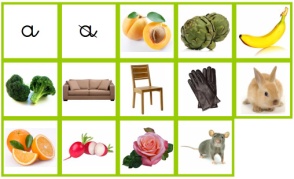 Je reconstitue les motsJe reconstitue les motsJe reconstitue les motsJe reconstitue les motsJe reconstitue les motsJe reconstitue les motsL’écritL’écritL’écritL’écritL’écritL’écritL’écritL’écritL’écritL’écritL’écritL’écritL’écritL’écrit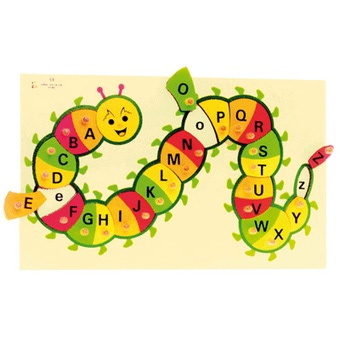 J’associe deux graphiesJ’associe deux graphiesJ’associe deux graphiesJ’associe deux graphiesJ’associe deux graphiesJ’associe deux graphies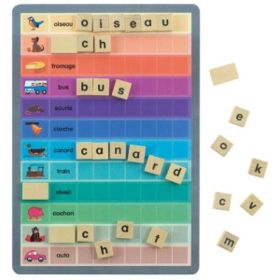 Je reconstitue des mots en écriture scripteJe reconstitue des mots en écriture scripteJe reconstitue des mots en écriture scripteJe reconstitue des mots en écriture scripteJe reconstitue des mots en écriture scripteJe reconstitue des mots en écriture scripteJ’essaie d’écrire des motsJ’essaie d’écrire des motsJ’essaie d’écrire des motsJ’essaie d’écrire des motsJ’essaie d’écrire des motsJ’essaie d’écrire des motsJe retrouve les motsJe retrouve les motsJe retrouve les motsJe retrouve les motsJe retrouve les motsJe retrouve les motsLe geste graphiqueLe geste graphiqueLe geste graphiqueLe geste graphiqueLe geste graphiqueLe geste graphiqueLe geste graphiqueLe geste graphiqueLe geste graphiqueLe geste graphiqueLe geste graphiqueLe geste graphiqueLe geste graphiqueLe geste graphique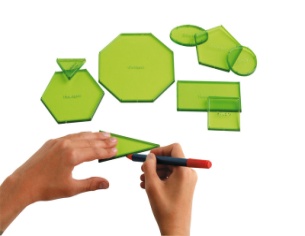 Je reproduis des formesJe reproduis des formesJe reproduis des formesJe reproduis des formesJe reproduis des formesJe reproduis des formesConstruire les premiers outils pour structurer sa penséeConstruire les premiers outils pour structurer sa penséeConstruire les premiers outils pour structurer sa penséeConstruire les premiers outils pour structurer sa penséeConstruire les premiers outils pour structurer sa penséeConstruire les premiers outils pour structurer sa penséeConstruire les premiers outils pour structurer sa penséeConstruire les premiers outils pour structurer sa penséeConstruire les premiers outils pour structurer sa penséeConstruire les premiers outils pour structurer sa penséeConstruire les premiers outils pour structurer sa penséeConstruire les premiers outils pour structurer sa penséeConstruire les premiers outils pour structurer sa penséeConstruire les premiers outils pour structurer sa penséeConstruire les premiers outils pour structurer sa penséeConstruire les premiers outils pour structurer sa penséeDécouvrir les nombres et leur utilisationDécouvrir les nombres et leur utilisationDécouvrir les nombres et leur utilisationDécouvrir les nombres et leur utilisationDécouvrir les nombres et leur utilisationDécouvrir les nombres et leur utilisationDécouvrir les nombres et leur utilisationDécouvrir les nombres et leur utilisationDécouvrir les nombres et leur utilisationDécouvrir les nombres et leur utilisationDécouvrir les nombres et leur utilisationDécouvrir les nombres et leur utilisationDécouvrir les nombres et leur utilisationDécouvrir les nombres et leur utilisationDécouvrir les nombres et leur utilisationDécouvrir les nombres et leur utilisation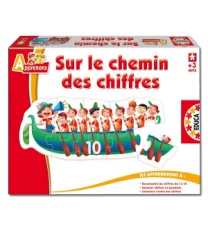 J’associe les différentes représentations du nombreJ’associe les différentes représentations du nombreJ’associe les différentes représentations du nombreJ’associe les différentes représentations du nombreJ’associe les différentes représentations du nombreJ’associe les différentes représentations du nombreJ’associe les différentes représentations du nombreJe complète une quantitéJe complète une quantitéJe complète une quantitéJe complète une quantitéJe complète une quantitéJe complète une quantitéJe complète une quantité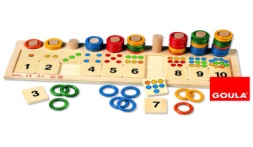 J’associe les différentes représentations du nombreJ’associe les différentes représentations du nombreJ’associe les différentes représentations du nombreJ’associe les différentes représentations du nombreJ’associe les différentes représentations du nombreJ’associe les différentes représentations du nombreJ’associe les différentes représentations du nombreJe complète le chiffre manquantJe complète le chiffre manquantJe complète le chiffre manquantJe complète le chiffre manquantJe complète le chiffre manquantJe complète le chiffre manquantJe complète le chiffre manquantExplorer des formes, des grandeurs, des suites organiséesExplorer des formes, des grandeurs, des suites organiséesExplorer des formes, des grandeurs, des suites organiséesExplorer des formes, des grandeurs, des suites organiséesExplorer des formes, des grandeurs, des suites organiséesExplorer des formes, des grandeurs, des suites organiséesExplorer des formes, des grandeurs, des suites organiséesExplorer des formes, des grandeurs, des suites organiséesExplorer des formes, des grandeurs, des suites organiséesExplorer des formes, des grandeurs, des suites organiséesExplorer des formes, des grandeurs, des suites organiséesExplorer des formes, des grandeurs, des suites organiséesExplorer des formes, des grandeurs, des suites organiséesExplorer des formes, des grandeurs, des suites organiséesExplorer des formes, des grandeurs, des suites organiséesExplorer des formes, des grandeurs, des suites organisées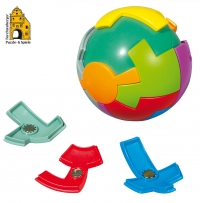 Je reproduis un modèleJe reproduis un modèleJe reproduis un modèleJe reproduis un modèleJe reproduis un modèleJe reproduis un modèleJe reproduis un modèle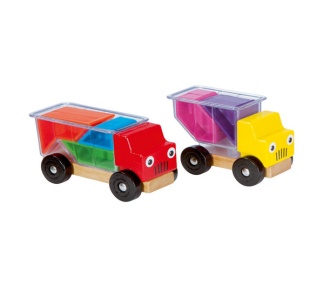 Je reproduis un modèleJe reproduis un modèleJe reproduis un modèleJe reproduis un modèleJe reproduis un modèleJe reproduis un modèleJe reproduis un modèle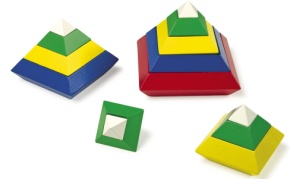 Je reproduis un modèleJe reproduis un modèleJe reproduis un modèleJe reproduis un modèleJe reproduis un modèleJe reproduis un modèleJe reproduis un modèle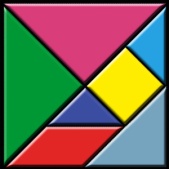 Je reproduis un modèleJe reproduis un modèleJe reproduis un modèleJe reproduis un modèleJe reproduis un modèleJe reproduis un modèleJe reproduis un modèle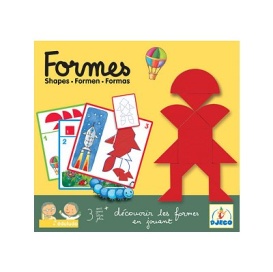 Je reproduis un modèleJe reproduis un modèleJe reproduis un modèleJe reproduis un modèleJe reproduis un modèleJe reproduis un modèleJe reproduis un modèleJe reproduis un modèleJe reproduis un modèleJe reproduis un modèleJe reproduis un modèleJe reproduis un modèleJe reproduis un modèleJe reproduis un modèleExplorer le mondeExplorer le mondeExplorer le mondeExplorer le mondeExplorer le mondeExplorer le mondeExplorer le mondeExplorer le mondeExplorer le mondeExplorer le mondeExplorer le mondeExplorer le mondeExplorer le mondeExplorer le mondeSe repérer dans l’espaceSe repérer dans l’espaceSe repérer dans l’espaceSe repérer dans l’espaceSe repérer dans l’espaceSe repérer dans l’espaceSe repérer dans l’espaceSe repérer dans l’espaceSe repérer dans l’espaceSe repérer dans l’espaceSe repérer dans l’espaceSe repérer dans l’espaceSe repérer dans l’espaceSe repérer dans l’espace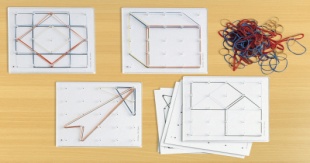 Je reproduis un modèleJe reproduis un modèleJe reproduis un modèleJe reproduis un modèleJe reproduis un modèleJe reproduis un modèle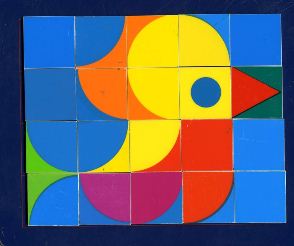 Je reproduis un modèleJe reproduis un modèleJe reproduis un modèleJe reproduis un modèleJe reproduis un modèleJe reproduis un modèleExplorer le monde des objetsExplorer le monde des objetsExplorer le monde des objetsExplorer le monde des objetsExplorer le monde des objetsExplorer le monde des objetsExplorer le monde des objetsExplorer le monde des objetsExplorer le monde des objetsExplorer le monde des objetsExplorer le monde des objetsExplorer le monde des objetsExplorer le monde des objetsExplorer le monde des objets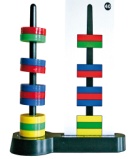 J’observe les propriétés des aimantsJ’observe les propriétés des aimantsJ’observe les propriétés des aimantsJ’observe les propriétés des aimantsJ’observe les propriétés des aimantsJ’observe les propriétés des aimantsJe poinçonne la feuilleJe poinçonne la feuilleJe poinçonne la feuilleJe poinçonne la feuilleJe poinçonne la feuilleJe poinçonne la feuilleExplorer le monde du vivantExplorer le monde du vivantExplorer le monde du vivantExplorer le monde du vivantExplorer le monde du vivantExplorer le monde du vivantExplorer le monde du vivantExplorer le monde du vivantExplorer le monde du vivantExplorer le monde du vivantExplorer le monde du vivantExplorer le monde du vivantExplorer le monde du vivantExplorer le monde du vivant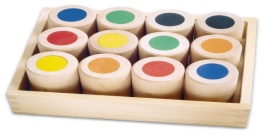 J’associe les poids identiquesJ’associe les poids identiquesJ’associe les poids identiquesJ’associe les poids identiquesJ’associe les poids identiquesJ’associe les poids identiques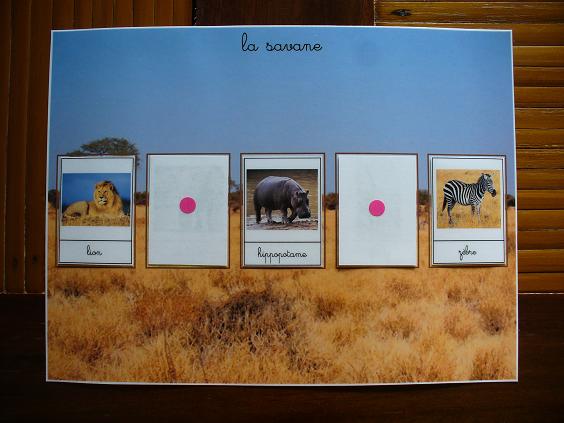 Je trie les éléments en fonction de leur lieu de vieJe trie les éléments en fonction de leur lieu de vieJe trie les éléments en fonction de leur lieu de vieJe trie les éléments en fonction de leur lieu de vieJe trie les éléments en fonction de leur lieu de vieJe trie les éléments en fonction de leur lieu de vie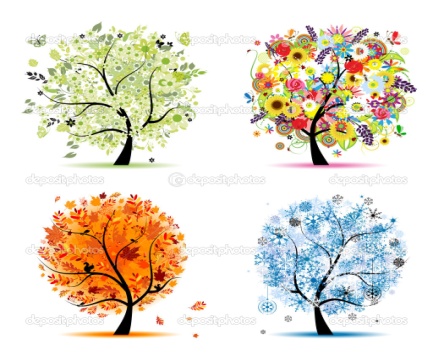 Je classe les éléments en fonction de la saison qu’ils caractérisentJe classe les éléments en fonction de la saison qu’ils caractérisentJe classe les éléments en fonction de la saison qu’ils caractérisentJe classe les éléments en fonction de la saison qu’ils caractérisentJe classe les éléments en fonction de la saison qu’ils caractérisentJe classe les éléments en fonction de la saison qu’ils caractérisent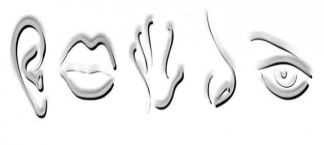 Je trie les éléments en fonction des sens qu’ils représententJe trie les éléments en fonction des sens qu’ils représententJe trie les éléments en fonction des sens qu’ils représententJe trie les éléments en fonction des sens qu’ils représententJe trie les éléments en fonction des sens qu’ils représententJe trie les éléments en fonction des sens qu’ils représententExplorer le monde de la matièreExplorer le monde de la matièreExplorer le monde de la matièreExplorer le monde de la matièreExplorer le monde de la matièreExplorer le monde de la matièreExplorer le monde de la matièreExplorer le monde de la matièreExplorer le monde de la matièreExplorer le monde de la matièreExplorer le monde de la matièreExplorer le monde de la matièreExplorer le monde de la matièreExplorer le monde de la matièreJe trie les éléments selon un critère : Flotte ou nonJe trie les éléments selon un critère : Flotte ou nonJe trie les éléments selon un critère : Flotte ou nonJe trie les éléments selon un critère : Flotte ou nonJe trie les éléments selon un critère : Flotte ou nonJe trie les éléments selon un critère : Flotte ou nonPlateaux ajoutés…Plateaux ajoutés…Plateaux ajoutés…Plateaux ajoutés…Plateaux ajoutés…Plateaux ajoutés…Plateaux ajoutés…Plateaux ajoutés…Plateaux ajoutés…Plateaux ajoutés…Plateaux ajoutés…Plateaux ajoutés…Plateaux ajoutés…Plateaux ajoutés…